ПРОЕКТ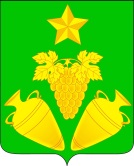 Администрация кеслеровского сельского поселения крымского районаПОСТАНОВЛЕНИЕот                                                                                                №   					хутор Павловский   О внесении изменений в постановление администрации Кеслеровского сельского поселения Крымского района от 16 апреля 2021 года № 151 «Об имущественной поддержке субъектов малого и среднего предпринимательства, физических лиц, не являющихся индивидуальными предпринимателями и применяющих специальный налоговый режим «Налог на профессиональный доход» на территории Кеслеровского сельского поселения Крымского района»В соответствии с Федеральным законом от 22 июля 2008 года № 159-ФЗ «Об особенностях отчуждения недвижимого имущества, находящегося в государственной собственности субъектов Российской Федерации или в муниципальной собственности и арендуемого субъектами малого и среднего предпринимательства, и о внесении изменений в отдельные законодательные акты Российской Федерации», законом Краснодарского края от 15 октября 2010 года № 2079-КЗ «Об установлении срока рассрочки оплаты приобретаемого имущества при реализации преимущественного права субъектов малого и среднего предпринимательства на приобретение арендуемого имущества в отношении недвижимого имущества, находящегося в государственной собственности Краснодарского края или в муниципальной собственности», п о с т а н о в л я ю: 1. Внести изменения в постановление администрации Кеслеровского сельского поселения Крымского района от 16 апреля 2021 года № 151 «Об имущественной поддержке субъектов малого и среднего предпринимательства, физических лиц, не являющихся индивидуальными предпринимателями и применяющих специальный налоговый режим «Налог на профессиональный доход» на территории Кеслеровского сельского поселения Крымского района» дополнив приложение № 2 к постановлению пунктом 2.8 следующего содержания:«2.9. Установить срок рассрочки оплаты приобретаемого имущества при реализации преимущественного права субъектов малого и среднего предпринимательства на приобретение арендуемого имущества в отношении недвижимого, движимого имущества, находящегося в муниципальной собственности Кеслеровского сельского поселения Крымского района, для недвижимого имущества не менее пяти лет, для движимого имущества не менее трёх лет.При реализации преимущественного права на приобретение арендуемого недвижимого, движимого имущества, осуществляется единовременно или в рассрочку посредством ежемесячных или ежеквартальных выплат в равных долях».  2. Специалисту 1 категории администрации Кеслеровского сельского поселения Крымского района Залюбовской Л.А. настоящее постановление разместить на официальном сайте администрации Кеслеровского сельского поселения Крымского района в сети Интернет.3. Постановление вступает в силу после официального обнародования.Глава Кеслеровского  сельского поселения Крымского района	                                                                                     Е.А. Шарганов